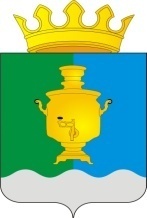 АДМИНИСТРАЦИЯ МУНИЦИПАЛЬНОГО ОБРАЗОВАНИЯ« ПОЕДУГИНСКОЕ СЕЛЬСКОЕ ПОСЕЛЕНИЕ»СУКСУНСКОГО РАЙОНА ПЕРМСКОГО КРАЯП О С Т А Н О В Л Е Н И Е01.11.2016                                                                                               № 158Об утверждении основных направлений бюджетной политики и основных направлений налоговой политики на 2017-2019 годы       В соответствии со статьей со статьей 1842 Бюджетного кодекса Российской Федерации, статьей 22 Решения Совета депутатов Поедугинского сельского поселения от 23.11.2011 № 133 «Об утверждении  Положения о бюджетном процессе в МО «Поедугинское сельское поселение», администрация МО «Поедугинское сельское поселение»ПОСТАНОВЛЯЕТ:Утвердить основные направления бюджетной политики Поедугинского сельского поселения на 2017 год и плановый период 2018-2019 годов, согласно приложения к настоящему постановлению.Утвердить основные направления налоговой политики Поедугинского сельского поселения на 2017 год и плановый период 2018-2019 годов, согласно приложения к настоящему постановлению.Начальнику финансово-экономического отдела администрации МО «Поедугинское сельское поселение» Сысолятиной А.Г., специалистам администрации МО «Поедугинское сельское поселение» по курируемым направлениям, руководителям муниципальных  учреждений Поедугинского сельского поселения обеспечить разработку проекта бюджета Поедугинского сельского поселения в соответствии с основными направлениями бюджетной политики Поедугинского сельского поселения на 2017 год и плановый период 2018-2019 годов и основными направлениями налоговой политики Поедугинского  сельского поселения на 2017 год и плановый период 2018-2019 годов .Признать  утратившим силу Постановление Администрации МО «Поедугинсклое сельское поселение» от 26.10.2015 года № 211 «Об утверждении основных направлениях бюджетной политики и основными направлениями налоговой политики МО «Поедугинского  сельское поселение на 2016-2018 годы»Опубликовать настоящее Постановление на официальном сайте Суксунского муниципального района.Контроль за исполнением настоящего Постановления оставляю за собой.Глава Администрации Поедугинского сельского поселения                                        А.В.РогожниковУТВЕРЖДЕНО  Постановлением Администрации                                                                                         Поедугинского сельского поселения                                                                                                                             от 01.11.2016 № 158Основные направления бюджетной политики Поедугинского сельского поселения на 2017 год и плановый период 2018 и 2019 годов Основные направления бюджетной политики Поедугинского сельского поселения на 2017 год и на плановый период 2018 и 2019 годов (далее - основные направления бюджетной политики) разработаны в соответствии со статьями 172, 184.2 Бюджетного кодекса Российской Федерации, статьей 22 Положения о бюджетном процессе в муниципальном образовании «Поедугинское сельское поселение», утвержденного Решением Совета депутатов Поедугинского сельского поселения  от 23.11.2011 № 133 «Об утверждении Положения о бюджетном процессе в муниципальном образовании «Поедугинское сельское поселение», и являются основой при формировании бюджета поселения на очередной финансовый год и плановый период. Основные направления бюджетной политики сформулированы в соответствии со стратегическими целями и задачами бюджетной политики, сформулированными в Основных направлениях бюджетной политики Российской Федерации на 2017 год и на плановый период 2018 и 2019 годов, основными направлениями бюджетной политики Пермского края на 2017 год и на плановый период 2018 и 2019 годов, прогнозе 
социально-экономического развития Поедугинского сельского поселения до 2019 года. Разработка документа осуществлялась с учетом итогов реализации бюджетной политики Поедугинского сельского поселения в 2015-2016 годах.Целью основных направлений бюджетной политики является анализ факторов, оказывающих ключевое влияние на новый цикл бюджетного планирования, выработка основных подходов к формированию проекта бюджета поселения на период 2017-2019 годов и общего порядка разработки основных характеристик и прогнозируемых параметров бюджета поселения на планируемый период, а также обеспечение прозрачности и открытости бюджетного планирования. При подготовке данного документа учтены положения Указа губернатора Пермского края от 16.02.2015 № 19 «О плане мероприятий по обеспечению устойчивого развития экономики Пермского края и социальной стабильности в 2015 году и на 2016 и 2017 годы» (с внесенными изменениями). 1. Итоги реализации бюджетной политики в Поедугинском сельском поселении в 2015 году – первом полугодии 2016 годаОсновными результатами реализации бюджетной политики в 2015 году и первом полугодии 2016 года стали обеспечение сбалансированности и устойчивости бюджета Поедугинского сельского поселения (далее - бюджет поселения) в условиях уменьшения доходной части бюджета поселения, своевременная реализация антикризисных мероприятий, исполнение бюджета, сформированного на основе оптимизации расходов бюджета, повышение открытости  и понятности бюджета. Экономическое развитие Поедугинского сельского поселения в 2015-2016 гг.  характеризовалось положительной динамикой денежных доходов населения за счет оплаты труда и социальных выплат. Улучшилось благосостояние населения, в том числе за счет реализации «майских» указов Президента Российской Федерации в области социальной политики. Средняя заработная плата населения за 2015 год составила 19 631,50 руб. (2014 год -14 443,30 руб.).  В 2016 году наблюдается рост  уровня средней заработной платы по сравнению с прошлым годом на 9,7 %. Задолженности по заработной плате на 1 января 2016 года нет.За 2015 год в бюджет поселения поступило доходов 19 381,0 тыс.рублей или 99,5 % к плану отчетного периода. Недополучено в бюджет поселения 92,9 тыс.рублей, вся сумма которых приходится на собственные доходы. Налоговые и неналоговые доходы поступили в сумме 6 555,4 тыс. рублей при плановых назначениях 6 645,0  тыс.рублей или исполнение составило 98,7 %. Сравнение фактического поступления налоговых и неналоговых доходов бюджета поселения в сопоставимых условиях в 2015 году с фактическим поступлением 2014 года показывает, что доходы в 2015 году ниже уровня 2014 года на 594,6 тыс.рублей (91,6 %). За 2015 год бюджет поселения по расходам исполнен в объеме 18 086,4 тыс. рублей или 96,2% к плану отчетного периода. В целом исполнение основных показателей бюджета поселения в 2015году характеризуется следующими данными:млн. рублей2015 год удалось завершить без привлечения кредитных средств. Аналогично планируется завершить и текущий год. Проводимая политика предшествующих лет позволила создать на уровне поселения резерв средств, что позволило продолжить выполнение социальных обязательств. Исполнение годового плана за шесть месяцев 2016 года по налоговым 
и неналоговым доходам составило 81,0 %. Ожидаемая оценка исполнения доходов бюджета поселения за 2016 год прогнозируется на уровне 99,9%, что составит порядка 111,4% от показателя 2015 года.         В целях обеспечения устойчивого развития экономики 
и социальной стабильности Поедугинского сельского поселения разработан План мероприятий по увеличению доходов и оптимизации расходов бюджета Поедугинского  сельского поселения, утвержденный Администрацией Поедугинского сельского поселения от 14.05.2015, в соответствии с которым в 2015-2016 годах реализуются  меры, направленные на активизацию экономического роста, обеспечение социальной стабильности в среднесрочной перспективе. Одним из ключевых направлений действий органов местного самоуправления в течение ближайших месяцев указанным Планом определена оптимизация бюджетных расходов за счет выявления и сокращения неэффективных затрат, приоритизация муниципальных программ, концентрация ресурсов на приоритетных направлениях развития и проектах, выполнение публичных обязательств.Также в течение года предпринимались меры, направленные на оптимизацию расходов, перераспределение отдельных расходов по времени их осуществления в рамках планового периода. В ходе выполнения задачи по переходу на «программный бюджет», проведена  работа по утверждению порядка формирования, реализации и оценки муниципальных программ, разработан и утвержден перечень муниципальных программ Поедугинского сельского поселения. Бюджет поселения в текущем году формируется как  «программный бюджет», по программной классификации расходов, с обеспечением прямой взаимосвязи между распределением бюджетных ресурсов и результатами их использования. В рамках реализации программно-целевых принципов более 74,6% расходов бюджета поселения на 2017-2019 годы сформированы в рамках муниципальных программ. На 2017 год планируется к реализации, в соответствии с постановлениями Администрации Поедугинского сельского поселения, 4 муниципальных программы.Так называемый «программный» бюджет становится ключевым механизмом, с помощью которого реализуются инструменты повышения эффективности бюджетных расходов и создаются условия для повышения качества муниципального управления, бюджетного планирования, эффективности и результативности использования средств бюджета. В рамках реализации «майских» указов Президента Российской Федерации утверждены «дорожные карты» по развитию отраслей социальной сферы, в которые включены мероприятия, обеспечивающие за счет доходов от всех направлений деятельности учреждения повышение оплаты труда работников, обусловленное достижением конкретных показателей качества и количества оказываемых муниципальных услуг (выполнения работ). По итогам года по всем категориям работников социальной сферы выполнены целевые индикативные значения по категориям работников. В целях обеспечения единых подходов для определения муниципальных услуг, возможности их сравнения и анализа по объему, качеству и иным показателям, а также унификации и систематизации муниципальных услуг, оказываемых муниципальными учреждениями сформированы ведомственные перечни муниципальных услуг и работ на основании базовых (отраслевых) перечней муниципальных услуг и работ, принятых федеральными органами исполнительной власти в интегрированной информационной системе управления общественными финансами «Электронный бюджет», доступ к которой осуществляется через Единый портал бюджетной системы Российской Федерации (далее – Единый портал) (www.budget.gov.ru). В 2016, как и в 2015 году Министерством финансов Пермского края с поселением заключено соглашение о мерах по повышению эффективности использования бюджетных средств и увеличению поступлений налоговых и неналоговых доходов местного бюджета. В целях контроля формирования и исполнения бюджета поселения было подготовлено заключение на проект бюджета, а также отслеживалось выполнение ограничений установленных Бюджетным кодексом РФ. По итогам 2015 года все показатели выполнены или находятся в рамках требуемых ограничений.В настоящее время на федеральном и региональном уровнях проводится активная работа по повышению прозрачности и открытости бюджета, включая обеспечение информирования граждан о бюджетах. На всех уровнях поставлена задача в доступной форме информировать население о соответствующих бюджетах, которая позволит гражданам составить представление о направлениях расходования бюджетных средств.В рамках работы по открытости бюджетных данных в доступном формате выкладывается информация о проекте бюджета поселения, отчете его исполнения, проводимых публичных слушаниях на сайте Суксунского муниципального района, на страничке Поедугинского сельского поселения,  на вкладке «Бюджет для граждан».2. Основные параметры прогноза социально-экономического развития Поедугинского сельского поселения, являющиеся основой составления проекта бюджета поселения на 2017-2019 годыПроект бюджета поселения на 2017 год и плановый период 2018 и 2019 годов формируется на основании сценарных условий для формирования вариантов развития и основных показателей прогноза социально-экономического развития Поедугинского сельского поселения на период до 2019 года. В свою очередь, сценарные условия разработаны на основе сценарных условий для формирования вариантов развития и основных показателей прогноза социально-экономического развития Пермского края на период до 2019 года, одобренных губернатором Пермского края 08 июля 20156 года.При расчете проекта бюджета поселения планируется использовать «пессимистический» вариант сценарных условий для формирования вариантов основных показателей прогноза социально-экономического развития Поедугинского сельского поселения. Фонд начисленной заработной платы всех работников к концу прогнозного периода составит 104,5% к 2015 году, или 53,5 млн. рублей в текущих ценах. На 2017 год фонд заработной платы прогнозируется в объеме 57,3 млн. рублей.С учетом фактического и прогнозируемого повышения уровня доходов населения следует ожидать некоторого ускорения инфляционных процессов.3. Цели и задачи бюджетной политики на 2017-2019 годыДля решения задач социально-экономического развития Поедугинского сельского поселения бюджетная политика на 2017 год и на плановый период 2018 и 2019 годов направлена на обеспечение долгосрочной сбалансированности и устойчивости бюджетной системы Поедугинского сельского поселения, повышение уровня и качества жизни граждан, повышение эффективности и прозрачности муниципального управления. Основные задачи и направления бюджетной политики на предстоящий период соответствуют задачам, поставленным Президентом Российской Федерации.Основными направлениями бюджетной политики в 2017 году 
и среднесрочной перспективе являются:сохранение социальной направленности бюджета поселения; повышение эффективности и качества оказания муниципальных услуг; реализация социально-значимых инвестиционных проектов, повышение качества дорожной инфраструктуры;стимулирование роста производства основных видов сельскохозяйственной продукции и повышение качества жизни сельского населения; создание благоприятных условий для развития субъектов малого 
и среднего предпринимательства;внедрение  программно-целевых принципов планирования 
и управления;поддержание устойчивости бюджета поселения на всем периоде планирования;повышение открытости и прозрачности бюджетного процесса. Формирование расходной части бюджета поселения на 2017-2019 годы осуществляется исходя из следующих основных подходов:1. Формирование бюджетных параметров исходя из необходимости безусловного исполнения действующих расходных обязательств, в том числе 
с учетом их оптимизации и повышения эффективности использования финансовых ресурсов. Реализация данного подхода в условиях недостаточности бюджетных средств заключается:установление приоритетности целей и задач, расходных обязательств, установленных действующим федеральным, региональным законодательством, нормативно правовыми актами органов местного самоуправления при формировании проекта бюджета поселения на очередной финансовый год и плановый период, а также в обеспечении финансовыми ресурсами их реализации на всем горизонте планирования;в проведении инвентаризации расходов, в первую очередь, в части расходных обязательств дополнительно принятых по отношению к установленным федеральным и региональным законодательством, и принятии решения об их частичном сокращении (отмене), т.е. необходимо четко определить приоритеты и цели использования бюджетных средств, в целях исключения необязательных в текущей ситуации затрат. При принятии решений о финансировании должен быть определен ожидаемый эффект и установлены показатели, позволяющие отслеживать его достижение;во включении режима экономии по «ресурсным» расходам бюджета путем увеличения стоимости услуг ниже темпов инфляции в целях стимулирования экономии ресурсов, поиска путей оптимизации расходов.В этих условиях решение задачи оптимизации бюджетных расходов обеспечивается при условии неснижения качества и объемов предоставляемых услуг.2. При планировании расходов бюджета на 2017-2019 годы за базу 
в расчетах принят утвержденный бюджет на 2016 год; бюджет сформирован 
с учетом перераспределения отдельных расходов между годами планируемого периода, сокращения расходов в связи с окончанием срока действия расходных обязательств, отменой отдельных расходных обязательств или предполагаемым изменением потребителей муниципальных услуг.3. При формировании расходов в проекте бюджета поселения: в качестве исходного определен «пессимистический» вариант развития экономики Поедугинского сельского поселения на 2017-2019 годы;формирование расходов поселения на фонд оплаты труда отдельных категорий работников, чья заработная плата повышается 
в соответствии с «майскими» указами Президента России, осуществлено исходя из размера прогнозной средней заработной платы в экономике края в 2016 году и соотношения, предусмотренного «дорожными картами» расходы на заработную плату рассчитаны с учетом предполагаемого изменения контингента получателей услуг и изменения численности работников муниципальных учреждений;            индексация окладов денежного содержания муниципальных служащих Поедугинского сельского поселения на 2017 - 2019 годы приостановлена; расходы дорожного фонда Поедугинского сельского поселения предусмотрены в объеме планируемых доходов, формирующих данный фонд;другие расходы, не обозначенные выше, предусмотрены 
без индексации.4. Сохранение социальной направленности бюджета поселения на 2017-2019 годыБюджет поселения на 2017-2019 годы, как и в предыдущие периоды, несмотря на сложности с его наполнением, сохранит социальную направленность. Повышение уровня и качества жизни населения, то есть создание условий для устойчивого повышения уровня жизни граждан, обеспечение социальных гарантий является основным приоритетом бюджетной политики в Поедугинском сельском поселении. Расходы социальной направленности в структуре бюджета поселения составят более 60%.Как и в предыдущие годы, проектом бюджета поселения предусмотрены в полном объеме средства на финансирование публичных обязательств, направленных на социальную защиту отдельных категорий граждан.Основным направлением деятельности в сфере культуры остается планомерная работа в рамках реализации мероприятий, направленных 
на повышение эффективности сферы культуры в Поедугинском сельском поселении.В целях поддержки участия творческих коллективов в мероприятиях регионального, муниципального уровня запланирован ряд значимых для поселения мероприятий. В целях реализации муниципальной политики в сфере физической культуры и спорта на территории поселения для побуждения людей к здоровому образу жизни, популяризации массовых видов спорта среди населения,  в проекте бюджета поселения предусматриваются средства на проведение физкультурных и спортивных мероприятий. В связи с дефицитом средств на планируемый период предполагается расходы на проведение мероприятий оставить на уровне уточненного бюджета текущего года либо по отдельным направлениям происходит отказ от ряда мероприятий.Как и в предыдущие годы, при формировании бюджетных ассигнований в сфере социальной политики в 20167 году и плановом периоде 
2018 и 2019 годов в полном объеме будет обеспечено исполнение законодательно установленных публично-нормативных и иных социально-значимых обязательств. 5. Повышение эффективности и качества оказания муниципальных услуг, нормирование закупок 
В рамках решения данной задачи планируется продолжить работу 
по созданию стимулов для более рационального и экономного использования бюджетных средств (включая размещение заказов и исполнение обязательств), сокращению доли неэффективных расходов бюджета.Администрацией поселения разработано и принято постановление, которое определяет общие подходы к формированию муниципального задания на оказание муниципальных услуг (выполнение работ) в отношении муниципальных учреждений, финансовом обеспечении выполнения муниципального задания, а также порядок проведения мониторинга его исполнения. Так же  ведется работа по формированию нормативных затрат на оказание муниципальных услуг на основе общих требований к определению нормативных затрат на оказание муниципальных услуг, принимаемых в развитие норм бюджетного законодательства федеральными органами исполнительной власти, осуществляющими функции по выработке государственной политики и нормативно-правовому регулированию в установленных сферах деятельности.В связи с внесением изменений в статью 19 Федерального закона 
от 5 апреля 2013 г. № 44-ФЗ «О контрактной системе в сфере закупок товаров, работ, услуг для обеспечения государственных и муниципальных нужд», в частности, с введением понятия «нормирования закупок», на местном уровне ведется работа по  нормированию закупок на обеспечение функций муниципальных органов Поедугинского сельского поселения, в том числе подведомственных им казенных учреждений, одной из главных задач которой является решение вопроса обоснованности (необходимости) той или иной закупки и ее объемов, а также недопущение приобретения продукции с избыточными потребительскими свойствами или предметов роскоши.6. Реализация мероприятий направленных на 
повышение качества дорожной инфраструктурыБюджетная политика в сфере дорожного хозяйства 
на 207-2019 годы будет направлена на реализацию мероприятий муниципальной программы «Развитие транспортного комплекса, дорожного хозяйства и благоустройство Поедугинского сельского поселения». Основная задача в сфере дорожного хозяйства – улучшение состояния сети автомобильных дорог на территории Поедугинского сельского поселения. Обеспечение безопасности дорожного движения, а также обеспечение сохранности действующей сети автомобильных дорог достигается путем проведения работ по содержанию, ремонту и капитальному ремонту дорог. На реализацию данных мероприятий  планируется направить весь объем дорожного фонда поселения, объем которого в трехлетний период составит более 8,7 млн. рублей. Средства фонда направляются на содержание 134,2 км муниципальных автомобильных дорог.Также как и в текущем году, в 2017-2019 годах финансирование мероприятий в сфере дорожного хозяйства в соответствии с Бюджетным кодексом Российской Федерации предлагается осуществлять в рамках дорожного фонда Поедугинского сельского поселения. В соответствии с федеральным законодательством в бюджет поселения направляются  акцизы на автомобильный и прямогонный бензин, дизельное топливо, моторные масла для дизельных и(или) карбюраторных (инжекторных) двигателей, производимые на территории Российской Федерации по дифференцированному нормативу, которые учитываются в части прогнозируемого объема доходов при формировании бюджетных ассигнований дорожного фонда поселения.7. Поддержание устойчивости бюджетаПоедугинского сельского поселенияна всем периоде планированияВ Послании Президента Российской Федерации Федеральному Собранию Российской Федерации от 3 декабря 2015 года озвучено основное требование  «принцип сбалансированности бюджета, финансовой устойчивости бюджетной системы».Обеспечение сбалансированности бюджета Поедугинского сельского поселения и его устойчивости на всем периоде планирования в условиях незначительного роста доходов в бюджет поселения и необходимости исполнения приоритетных задач, стоящих перед исполнительными органами, является важнейшей задачей бюджетной политики на 2017 год и среднесрочную перспективу. Исполнение задачи невозможно 
без проведения инвентаризации расходных обязательств муниципального образования, оптимизации бюджетных расходов, сокращения действующих обязательств. В качестве приоритетов, в обеспечении бюджетными средствами,
при формировании проекта бюджета поселения на планируемый период определены расходы на оплату труда работников бюджетной сферы поселения. Данные расходы в проекте бюджета поселения обеспечены в объеме, необходимом для исполнения «майских» указов Президента Российской Федерации.Обеспечение сбалансированного бюджета поселения, на этапе 
его формирования, реализуется посредством формирования предельных объемов расходов в разрезе муниципальных программ для обеспечения необходимых полномочий поселения в рамках данных объемов расходов.По предварительным расчетам основных показателей проекта бюджета на 2017-2019 годы планируемый бюджет Поедугинского сельского поселения будет напряженным, как и бюджет текущего года. В связи 
и несущественным ростом доходов в 2017 году, перед органами местного самоуправления поставлена задача обеспечения сбалансированности бюджета поселения на 2017-2019 годы, соблюдения норм Бюджетного кодекса Российской Федерации о предельных значениях дефицита местного бюджета. В очередном финансовом году и плановом периоде не предполагается привлечение объема заимствуемых средств и, соответственно, расходов 
на обслуживание муниципального долга. В связи с полным направлением на исполнение расходной части бюджета ранее сформированных резервов остатков средств, становится актуальной задача по формированию, так называемой «подушки безопасности», позволяющей минимизировать зависимость бюджета поселения от экономической ситуации. Т.е. требует особое внимание создание резерва средств, в целях своевременного обеспечения обязательств, недопущения роста кредиторской задолженности учреждений по первоочередным расходам, в случае реализации неблагоприятного сценария развития экономики. 8. Повышение прозрачностии открытости бюджетного процесса повышение бюджетной и финансовой грамотности населенияВ предстоящей трехлетке в числе основных направлений необходимо обеспечить совершенствование мер, направленных на повышение открытости и прозрачности бюджетных данных, повышения бюджетной и финансовой грамотности населения. В среднесрочной перспективе необходимо решение следующих задач:-оперативное раскрытие информации о бюджете в соответствии 
с новыми требованиями к составу и качеству информации о финансовой деятельности публично-правовых образований, а также к открытости информации о результатах их деятельности;- проведение публичных слушаний по проекту бюджета поселения, отчету о его исполнении, а также о наиболее крупных муниципальных закупках;- своевременное и качественное наполнение  сведениями государственной информационной системы управления общественными финансами «Электронный бюджет», ведение реестра участников и неучастников бюджетного процесса, а так же ведомственных перечней муниципальных услуг (работ);-регулярная разработка и публикация в информационно-телекоммуникационной сети «Интернет» «Бюджета для граждан» в отношении бюджета поселения. Информирование населения о бюджетировании в доступной для восприятия форме, что в совокупности с мероприятиями в сфере повышения бюджетной грамотности будет способствовать повышению уровня открытости сведений о бюджете;проведение публичных слушаний по проекту бюджета поселения, отчету о его исполнении, а также о наиболее крупных муниципальных закупках.УТВЕРЖДЕНО                                                                                                Постановлением Администрации                                                                                         МО «Поедугинское сельское поселение»                                                                                                                             от 01.11.2016  № 158Основные направления налоговой политики Поедугинского сельского поселения на 2017 год и на плановый период 2018 и 2019 годовОсновные направления налоговой политики Поедугинского сельского поселения на 2017 год и на плановый период 20178 и 2019 годов (далее - основные направления налоговой политики) разработаны в соответствии со статьями 172, 184.2 Бюджетного кодекса Российской Федерации, статьей 22 Положения о бюджетном процессе в муниципальном образовании «Поедугинское сельское поселение», утвержденного Решением Совета депутатов Поедугинского сельского поселения  от 23.11.2011 № 133 «Об утверждении Положения о бюджетном процессе в муниципальном образовании «Поедугинское сельское поселение», и являются основой при формировании бюджета поселения на очередной финансовый год и плановый период. Основные направления налоговой политики Поедугинского сельского поселения на 2017 год и на плановый период 2018-2019 годов (далее – Основные направления налоговой политики) разработаны с учетом Основных направлений налоговой политики Российской Федерации, Пермского края на 2017-2019 гг., Концепции долгосрочного социально-экономического развития Российской Федерации до 2020 г., Прогноза социально-экономического развития Поедугинского сельского поселения на период до 2019 г. и учитывают экономические реалии и тенденции, существующие в Российской Федерации, Пермском крае, ориентируется на создание запаса прочности бюджетной системы поселения, подготовлены с целью составления проекта бюджета 
поселения  на очередной финансовый год и двухлетний плановый период.В трехлетней перспективе 2017-2019 годов приоритеты в области налоговой политики будут следующими:повышение эффективности и стабильности налоговой системы, обеспечивающей бюджетную устойчивость в среднесрочной и долгосрочной перспективе;повышение уровня налоговой культуры и социальной ответственности налогоплательщиков.Основные цели и задачи налоговой политикипланируемые к реализации в 2017 годуи плановом периоде 2018 и 2019 годовГлавной целью налоговой политики в Поедугинском сельском поселении является обеспечение бюджетной устойчивости в среднесрочной и долгосрочной перспективе и увеличение доходной части бюджета поселения в целом. Приоритетом налоговой политики является обеспечение стабильности поступления доходов в бюджет поселения и сохранение преемственности целей и задач налоговой политики на среднесрочную перспективу.С учетом поставленной цели требуется решить следующие задачи:наращивание и развитие собственного налогового потенциала;увеличение базы налогоплательщиков (в том числе за счет реализации мероприятий, способствующих оформлению собственности на земельные участки и недвижимое имущество);повышение роли и ответственности кураторов налоговых доходов при осуществлении ими функций прогнозирования доходов, мониторинга поступлений в бюджет поселения налоговых доходов, а также взаимодействие с налоговым органом по обеспечению выполнения плана поступления доходов в бюджет поселения;сотрудничество с крупными налогоплательщиками поселения; выбор оптимальных форм поддержки важных для поселения и муниципального района отраслей;повышение доли имущественных налогов в общей сумме налоговых поступлений путем проведения мероприятий по вовлечению 
в налогообложение незарегистрированных земельных участков и других объектов недвижимости.Реализация мероприятий, направленных на повышение уровня собираемости налоговых и неналоговых доходов:реализация совместных мероприятий Администрации Поедугинского сельского поселения и налоговым органом по обеспечению поступлений налогов от физических лиц, в том числе путем организации деятельности межведомственной комиссии;проведение информационной кампании, направленной на повышение налоговой культуры налогоплательщиков, напоминающего и разъясняющего воздействия на налогоплательщиков;повышение качества администрирования доходов бюджета поселения, в том числе сокращение недоимки по администрируемым платежам;эффективное использование и управление имущественным ресурсом, в том числе реализации непрофильных активов.Планируется продолжить работу по вовлечению в оборот свободных невостребованных земельных участков, а также земельных участков по факту их использования, которая повлечет увеличение количества собственников земли и, соответственно, количества объектов налогообложения.Работа по мобилизации неналоговых доходов планируется по нескольким направлениям:продажа непрофильных активов. Будет продолжена работа по отчуждению муниципального имущества, не предназначенного для решения вопросов местного значения;эффективное использование муниципального арендного фонда;объективная оценка активов - земельных участков и недвижимого имущества;сокращение недоимки по неналоговым платежам.В целях полноты и своевременности поступления неналоговых доходов главными администраторами доходов бюджета поселения продолжится реализация мероприятий, направленных на снижение задолженности юридических и физических лиц в бюджет поселения.При прогнозировании доходов бюджета поселения на 2017 год и на плановый период 2018 и 2019 годов учтены основные направления региональной налоговой политики. Прогнозируемые объемы основных доходов бюджета поселения на 2017 год и плановый период 2018-2019 годов приведены в таблице:II. Подходы к формированию доходов бюджета Поедугинского сельского поселения2.1 Налог на доходы физических лиц (далее - НДФЛ)В соответствии со ст. 13.3 Федерального закона от 25 июля 2002 года    № 115 - ФЗ (в редакции от  31.12.2014)  «О правовом положении иностранных граждан в Российской Федерации», юридическим лицам и индивидуальным предпринимателям предоставляется право привлекать к трудовой деятельности на основании патента иностранных граждан, прибывших в Российскую Федерацию в порядке, не требующем получения визы. С 01 января 2015 года пунктами 2.3 статьи 227.1 Налогового кодекса  Российской Федерации для  данной  категории иностранных граждан предусматривается  механизм расчета суммы фиксированного авансового платежа по налогу на доходы физических лиц, как  произведение фиксированного платежа  в сумме 1200 руб. в месяц на  установленные на соответствующий календарный год коэффициент-дефлятор и коэффициент, который отражает региональные особенности рынка труда (утверждается субъектом РФ).2.2. Акцизы на нефтепродуктыДоходы от уплаты акцизов на автомобильный и прямогонный бензин, дизельное топливо, моторные масла для дизельных и (или) карбюраторных (инжекторных) двигателей, производимых на территории Российской Федерации, подлежащие распределению в консолидированные бюджеты субъектов Российской  Федерации.В соответствии со статьей 7 Закона Пермского края от 12.10.2007      № 111-ПК «О бюджетном процессе в Пермском крае» в бюджет Поедугинского сельского поселения поступают акцизы по нормативам, установленным законом о бюджете Пермского края, исходя из протяженности автомобильных дорог местного значения, находящихся в собственности муниципальных образований.2.3. Имущественные налоги2.3.1.  Налог на имущество физических лицВ рамках совершенствования налогообложения имущества физических лиц с 2015 года в Кодекс введена новая глава 32 "Налог на имущество физических лиц".Целью введения нового налога на имущество физических лиц является переход к более справедливому налогообложению исходя из кадастровой стоимости имущества, как наиболее приближенной к рыночной стоимости этого имущества.Обеспечивая равенство налогообложения и защиту социально незащищенных категорий граждан, на федеральном уровне предусмотрены налоговые вычеты в отношении объектов жилого назначения, налоговые льготы, предоставляемые отдельным категориям налогоплательщиков, а также понижающие коэффициенты, применяемые в течение первых четырех налоговых периодов после введения нового налога.В период 2017-2019 годы будет определена дата  начала  исчисления  налога  на  имущество  физических лиц  по  кадастровой  стоимости в  Пермском крае, с переходным  периодом  в  четыре календарных года.До момента утверждения на региональном уровне кадастровых оценок имущества целесообразно сохранить, на 2017-2019 годы, определение базы по налогу на имущество физических лиц  исходя из инвентаризационной стоимости объекта, с применением ставок установленных на местном уровне.2.3.2. Земельный налогВ бюджет поселения зачисляется земельный налог, взимаемый по ставкам, установленным Налоговым кодексом Российской Федерации и применяемым к объектам налогообложения, расположенным в границах поселений. Планируется продолжить работу по вовлечению в оборот свободных земельных участков, а также земельных участков по факту их использования, оформлению прав на земельные участки под жилыми домами, выкупу в собственность арендованных ранее земельных участков, которая повлечет увеличение количества собственников земли и, соответственно, количества объектов налогообложения и налогоплательщиков.2.3.3. Транспортный налогВ целях повышенного налогообложения дорогостоящих транспортных средств, принят Федеральный закон от 23.07.2013 № 214-ФЗ «О внесении изменений в статью 362 части второй Налогового кодекса Российской Федерации» предусматривающей исчисление с 1 января 2014 года суммы транспортного налога в отношении легковых автомобилей стоимостью от 3 млн. руб. с применением повышающих коэффициентов.Величина коэффициента увеличивающего налоговую ставку транспортного налога, дифференцирована от 1,1 до 3 в зависимости от стоимости автомобиля и срока, прошедшего с года его выпуска.В целях удобства осуществления расчетов физическими лицами по имущественным налогам с 1 января 2015 года Налоговым  кодексом предусмотрены единые сроки уплаты физическими лицами транспортного, земельного налогов и налога на имущество физических лиц - не позднее 1 октября года, следующего за истекшим налоговым периодом.  С 01 января 2016 года утверждена  единая  дата  уплаты  имущественных налогов – 01 декабря. Данная  норма отражена в законодательстве   Пермского края  (Закон Пермского края от 25.12.2015 N 589-ПК «О транспортном налоге на территории Пермского края и о внесении изменения в Закон Пермской области «О налогообложении в Пермском крае».Виды доходовПлановые 
назначенияна 2015 годПоступило 
на 01.01.2016Отклонение от плана % исполненияВСЕГО ДОХОДОВ, в том числе:19,519,4-0,199,5Налоговые и неналоговые доходы6,66,5-0,198,7Безвозмездные поступления12,812,8100,0ВСЕГО РАСХОДОВ18,818,1-0,796,2ДЕФИЦИТ (ПРОФИЦИТ)0,71,3**Наименование доходов2016 год (первоначальный)20172017201720182019Наименование доходов2016 год (первоначальный)проект, тыс.рублей% к бюджету 2016 года% в общем объеме налоговых и неналоговых доходов проект, тыс.рублейпроект, тыс.рублейНалоговые и неналоговые доходы5 741,16 610,5115,1100,06 833,27 091,6в т.ч.Налог на доходы физических лиц808,0810,0100,212,3871,6930,0Акцизы на нефтепродукты1895,42884,4152,243,62 884,42 884,4Налог на имущество физических лиц350,0306,587,64,6329,8352,0Земельный налог1 300,01 404,7108,121,21 511,41 613,0Транспортный налог995,01 058,7106,416,01 139,01 215,0Госпошлина11,010,090,90,210,811,0Аренда имущества9,011,2124,40,211,211,2Доходы от оказания платных услуг и компенсация затрат государства186,775,040,21,175,075,0Продажа имущества150,050,033,30,800Продажа земли36,00,00000Безвозмездные поступления13 330,314 544,2 109,112 537,4 13 449,8 Всего доходов19 071,421 154,7110,919 370,620 541,4